CatalogHelicoptersMi-2 (after overhaul)General characteristics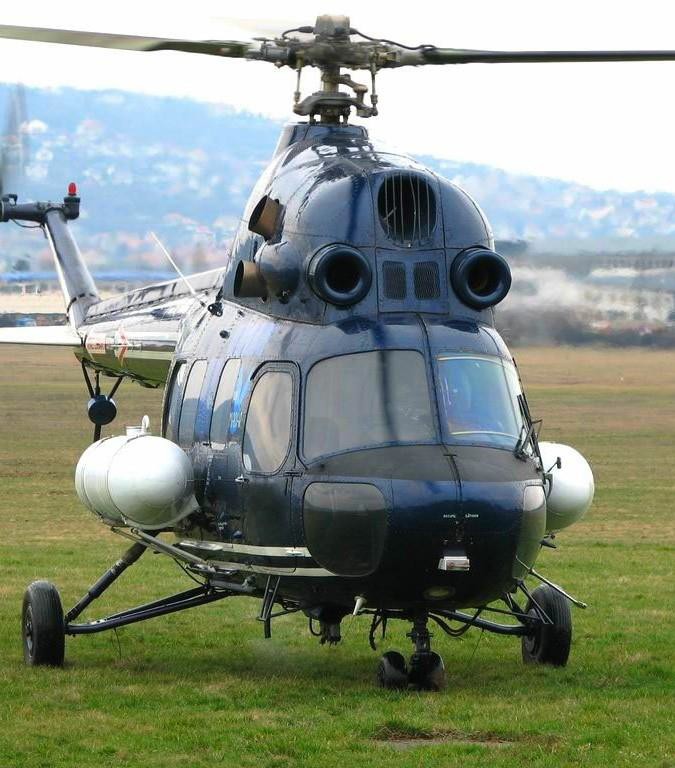 Crew :  OneCapaci ty: 8 passengers or 700 kg (1,543lb) internal, 800 kg (1,764 lb) external cargo• Length:  11.40 m (37 ft 4¾ in)Rotor diameter:  14.50 m (47 ft 6⅞ in)Heig ht: 3.75 m (12 ft 3½ in)• Disc area: 165.13 m² (1,777.44 ft²)Empty weight: 2,372 kg (5,218 lb)Loaded weight: 3,550 kg (7,826 lb)Max. take off weight : 3,700 kg (8,157 lb)Powerplant :  GTD- 350PerformanceMaximum speed: 200 km/h (108 knots, 124 mph)Range: 440 km (237 nmi, 273 mi) (maxinternatal fuel, no reserves)Service ceiling: 4,000 m (13,125 ft)Rate of climb: 4.5 m/s (885 ft/min)Disc loading: 22.41 kg/m² (4.59 lb/ft²)Price: US$ 700’000.-Mi-2(MSB-2)	(After repair and ofmodernization with new engines)General characteristics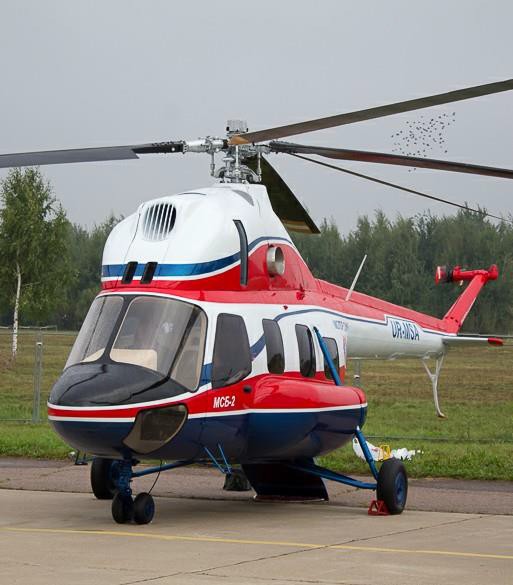 Crew :  OneCapacity ty: 8 passengers or 700 kg (1,543lb )internal, 800 kg (1,764 lb) external cargo• Length: 11.40 m (37 ft 4¾ in)Rotor diameter:  14.50 m (47 ft 6⅞ in)Height ht: 3.75 m (12 ft 3½ in)• Disc area: 165.13 m² (1,777.44 ft²)Empty weight: 2,372 kg (5,218 lb)Loaded weight: 3,550 kg (7,826 lb)Max.  takeoff weight: 3,700 kg (8,157 lb) Powerplant: ai-450mPerformanceMaximum speed: 200 km/h (108 knots, 124 mph)Range: 750 km (237 nmi, 273 mi) (maxinternatal fuel, no reserves)Service  ceiling: 4,000 m (13,125 ft)Rate of climb: 4.5 m/s (885 ft/min)Disc loading: 22.41 kg/m² (4.59 lb/ft²)Price: US$ 1’800’000.-Mi-8T (after overhaul)General characteristicsCrew: 3 (pilot,  copilot,  flight  engineer)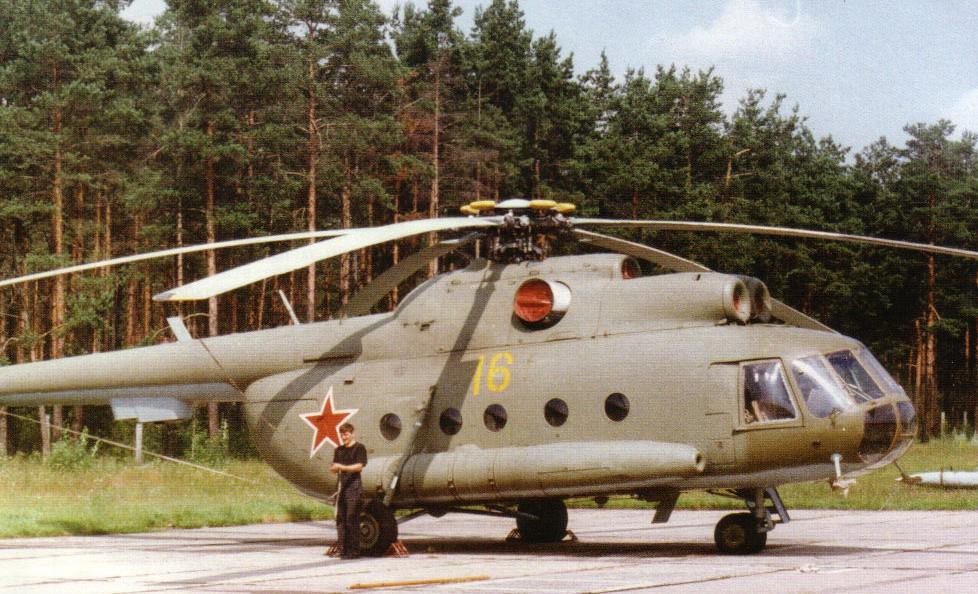 Capacity:24 passengers or12 stretchers  and seat for 1 medical attendant or3,000 kg (6,600 lb) on internal/external hardpointsLength: 18.17 m (59  ft 7 in)Rotor diameter: 21.29 m (69  ft 10 in)Height: 5.65 m (18 ft 6 in)• Disc  area: 356 m²  (3,832  ft²)Empty weigh : 7,260  kg (16,007 lb)Loaded  weight: 11,100 kg (24,470 lb)Max. take off weight: 12,000 kg (26,455 lb)Powerplant: 2 × Klimov TV2 -117 turboshafts, 1,454kW (1,950 shp) eachFuel  ma x total  capacity: 3,700 l (977  US gal) PerformanceMaximum speed: 260 km/ h (140 kt)Range:  450 km (280  mi)Ferry range: 960 km (596 mi)Service  ceiling :  4,500  m (14,765 ft)Price: US$ 2’200’000.-Mi-8MTV -1(171) (after overhaul)General characteristics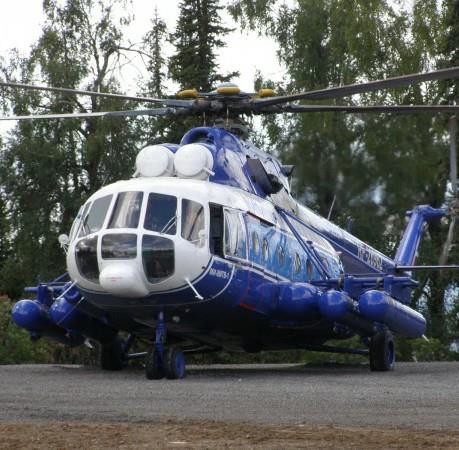 Crew: Three – two pilots and one engineerCapacity: 30 troops or 12 stretchers or 4,000 kg (8,820 lb) cargo internally /5,000 kg (11,023 lb) externally slung.• Length: 18.465 m (60 ft 7 in)Rotor diameter: 21.25 m (69 ft 10½ in)Height: 4.76 m (15 ft 7¼ in)• Disc area: 356 m² (3,834 ft²)Empty weight: 7,489 kg (16,510 lb)Loaded weight: 11,100 kg (24,470 lb)Max. takeoff weight: 13,000 kg (28,660 lb)Powerplant:  2 × Klimov TV3 -117VM turboshafts , 1,633 kW (2,190 shp) eachPerformanceMaximum speed: 250 km/h (135 knots, 155 mph)Range: 465 km (251 nmi , 289 mi) (standard fuel)Service  ceiling: 6,000 m (19,690 ft)Rate of climb: 8 m/s [ c i t a t i on n e e d e d ]  (1,575 ft/min)Price: US$ 6’250’000.-Mi-8(MSB)	(After repair and ofmodernization with new engines)General characteristics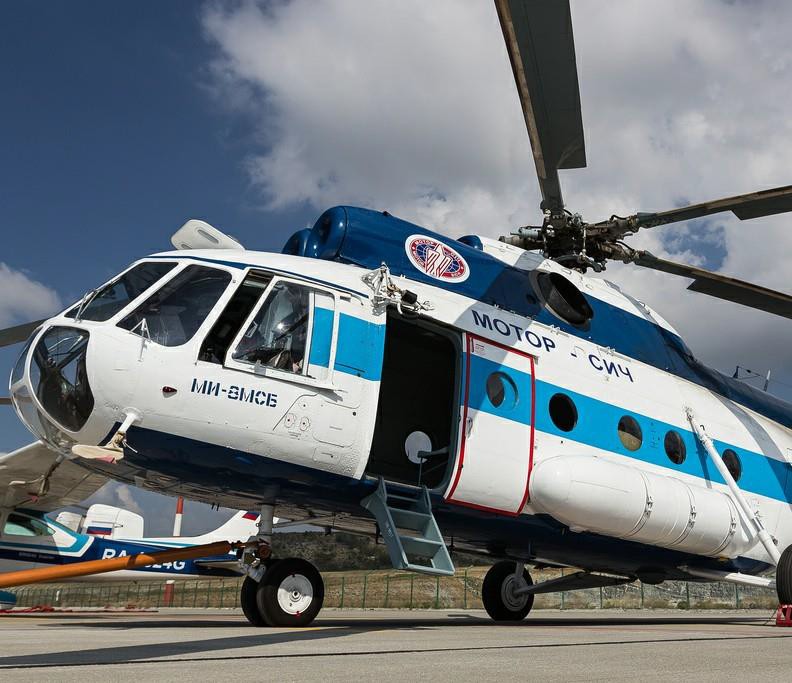 Crew: Three – two pilots and one engineerCapacity: 30 troops or 12 stretchers or 4,000 kg (8,820 lb) cargo internally /5,000 kg (11,023 lb) externally slung.• Length: 18.465 m (60 ft 7 in)Rotor diameter: 21.25 m (69 ft 10½ in)Height: 4.76 m (15 ft 7¼ in)• Disc area: 356 m² (3,834 ft²)Empty weight: 7,489 kg (16,510 lb)Loaded weight: 11,100 kg (24,470 lb)Max. takeoff weight: 12,500 kg (27,557 lb)Powerplant: 2 × Klimov TV3 -117VMA SBM1V 4E PerformanceMaximum speed: 260 km/h (140 knots, 161 mph)Range: 600 km (323nmi , 372 mi) (standard fuel)Service  ceiling: 9,150 m (30,019 ft)Rate of climb: 8 m/s [ c i t a t i on n e e d e d ](1,575 ft/min)Price: US$ 6’250’000.-Mi-8AMT/Mi-171 (new)General characteristics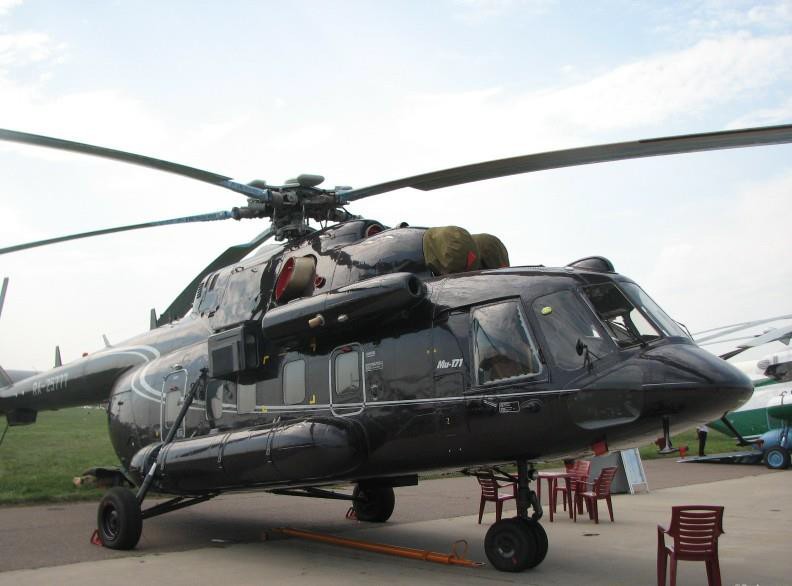 Crew: Three – two pilots and one engineerCapacity: 30 troops or 12 stretchers or  4,000 kg (8,820 lb) car go internally /5,000 kg (11,0 23 lb) externally slung.• Length: 18.465  m (60  ft 7 in)Rotor diameter:  1.25  m (69 ft 10½	in)Height: 4.76 m (15  ft 7¼  in)• Disc  area: 356  m²  (3,834 ft²)Empty weight: 7,489  kg (16,510 lb)Loaded  weight:  11,100  kg (24,470	lb)Max. take off weight: 13,0 00 kg (28,660 lb)Powerplant: 2 × Klimov TV 3 -117VM turbo shafts , 1,633 kW (2,190 shp) eachPerformanceMaximum speed: 250 km/ h (135  knots, 155 mph)Range: 465 km (251 nmi , 289 mi)  (standard fuel)Service ceiling: 6,000  m (19,690 ft)Rate of climb: 8 m/s [ citation needed ] (1,575 ft/min)Price: US$ 13’500’000.-Mi-14	amphibian(After repair	andmodernization)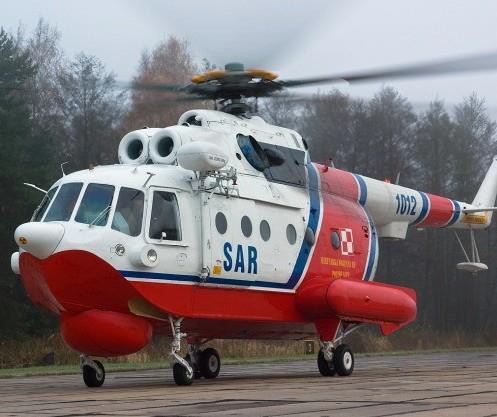 General characteristicsCrew: 4Length: 18.38 m (60 ft 3 in)Rotor diameter: 21.29 m (69 ft 10 in)Height: 6.93 m (22 ft 9 in)• Disc area: 356 m² (3,832 ft²)Empty weight: 11,750 kg (25,900 lb)Max. takeoff weight: 14,000 kg (30,865 lb)Powerplant: 2 ×  Klimov TV3 -117VM turboshafts,1,454 kW (1,950 shp) each PerformanceMaximum speed: 230 km/h (124 kt)Ferry range: 1,135 km (705 mi)Service  ceiling:  3,500 m (11,500 ft)Endurance with max fuel: 5 h, 56 minPrice: US$ 5’250’000.-Mi-26T (after overhaul)General characteristics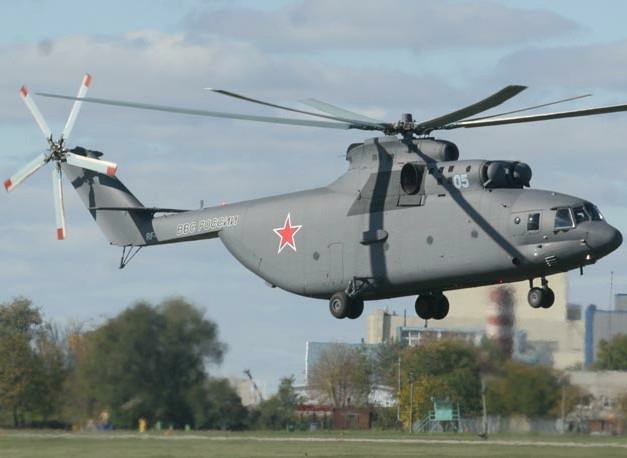 Crew: Five– 2 pilots, 1 navigator, 1 flight engineer, 1flight technicianCapacity:90 troops or 60 stretchers• 20,000 kg cargo (44,090 lb)Length: 40.025 m (131 ft 3¾ in) (rotors turning)Rotor diameter: 32.00 m (105 ft 0 in)• Height: 8.145 m (26 ft 8¾ in)• Disc area: 804.25 m2  (8,656.8 ft²)Empty weight : 28,200 kg (62,170 lb)Loaded weight: 49,600 kg (109,350 lb)Max. takeoff weight ht: 56,000 kg (123,450 lb)Powerplant: 2 × Lotarev D-136 turboshafts , 8,500 kW (11,399 shp) eachPerformanceMaximum speed: 295 km/h (159 kt, 183mph)Cruise speed: 255 km/h (137 kt, 158 mph)• Range: 1,920 km (1,036nmi , 1,190 mi) (withauxiliary tanks)Service ceiling: 4,600 m (15,100 ft)Price: US$ 15’500’000.-Ka-32A11BC (new)Purpose: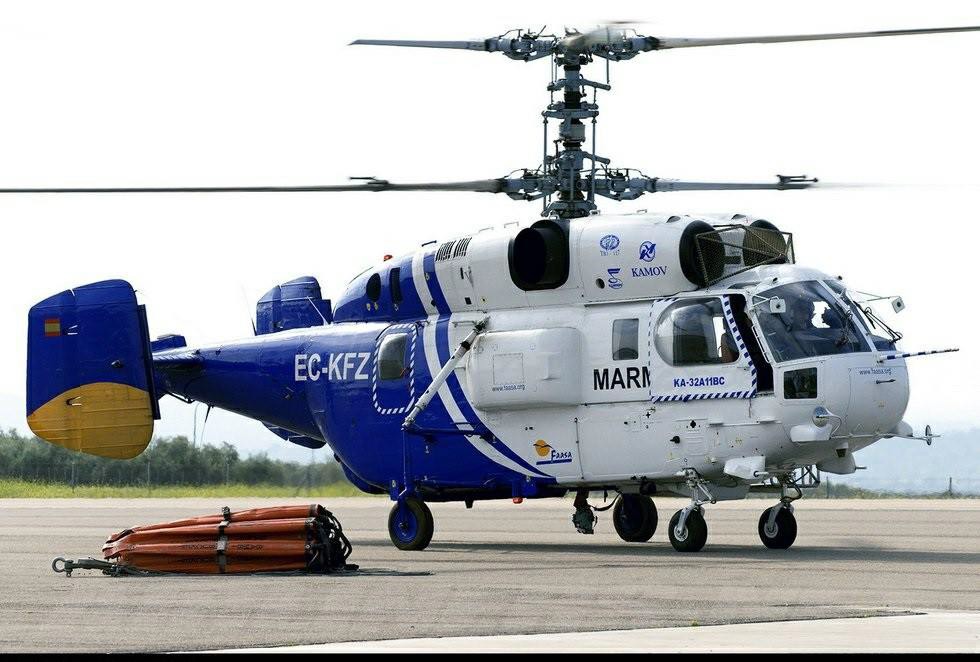 •Transport helicopter•The•   helicopter has a Canadian type certificate•Dimensions•Main rotor diameter: 15.9 m•Length from the rotation. Screws: 15.9 m•Height from the rotation. Screws: 5.45 m•Weight:•Empty: ≈6800 kg•Max. Take-off 11000 (12700 - with external load)kg•Engine: 2 TV3-117 VMA•Power: 2 x 2200 liters. from.•Characteristics:•Crew: 1-3 people.•Passengers: up to 13 people.•Cruising speed: 180-220 km / h•Max. Speed: 260 km / h•Range: 800 km•Practical ceiling: 5000 m•Lifting speed: 900 m / minPrice: US$ 12’500’000.-